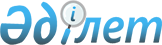 О внесении изменений и дополнений в решение Аксуского городского маслихата (XXI сессия, IV созыв) N 187/21 от 25 декабря 2009 года "О бюджете города Аксу на 2010 - 2012 годы"
					
			Утративший силу
			
			
		
					Решение маслихата города Аксу Павлодарской области от 11 июня 2010 года N 226/26. Зарегистрировано Департаментом юстиции Павлодарской области 22 июня 2010 года N 12-2-143. Утратило силу в связи с истечением срока действия (письмо маслихата города Аксу Павлодарской области от 11 марта 2014 года N 1-11/43)      Сноска. Утратило силу в связи с истечением срока действия (письмо маслихата города Аксу Павлодарской области от 11.03.2014 N 1-11/43).

      В соответствии с подпунктом 1) пункта 1 статьи 6 Закона Республики Казахстан "О местном государственном управлении и самоуправлении в Республике Казахстан", со статьей 106 Бюджетного кодекса Республики Казахстан от 4 декабря 2008 года, решением сессии областного маслихата (XXV сессия, IV созыв) от 4 июня 2010 года N 286/25 "О внесении изменений и дополнений в решение областного маслихата (XXI сессия, IV созыв) от 22 декабря 2009 года N 259/21 "Об областном бюджете на 2010 - 2012 годы" городской маслихат РЕШИЛ:



      1. Внести в решение Аксуского городского маслихата (XXI сессия, IV созыв) от 25 декабря 2009 года N 187/21 "О бюджете города Аксу на 2010 - 2012 годы" (зарегистрированное в Реестре государственной регистрации нормативных правовых актов за N 12-2-122, опубликованное 6 января 2010 года в газете "Акжол – Новый путь") следующие изменения и дополнения:



      пункт 1 указанного решения изложить в следующей редакции:

      "1) доходы – 3809137 тысяч тенге:

      налоговые поступления – 2369030 тысяч тенге;

      неналоговые поступления – 5798 тысяч тенге;

      поступления от продажи основного капитала – 7924 тысяч тенге;

      поступления трансфертов – 1426385 тысяч тенге;

      2) затраты – 3767667 тысяч тенге;

      3) чистое бюджетное кредитование – 22889 тысяч тенге:

      бюджетные кредиты – 23146 тысяч тенге;

      погашение бюджетных кредитов – 257 тысяч тенге;

      4) сальдо по операциям с финансовыми активами – 62700 тысяч тенге:

      приобретение финансовых активов – 62700 тысяч тенге;

      поступления от продажи финансовых активов государства - равно ноль тенге;

      5) дефицит бюджета – (-44119) тысяч тенге;

      6) финансирование дефицита бюджета – 44119 тысяч тенге:

      поступление займов – 23146,0 тысяч тенге;

      погашение займов – 257 тысяч тенге;

      используемые остатки бюджетных средств – 21230 тысяч тенге";



      в пункте 2 указанного решения:

      цифры "7500" заменить цифрами "31300";



      в пункте 3 указанного решения:

      цифры "622057" заменить цифрами "676385";

      цифры "650000" заменить цифрами "750000".



      2. Приложение 1 к указанному решению городского маслихата изложить в новой редакции согласно приложению 1 к настоящему решению.



      3. Настоящее решение вводится в действие с 1 января 2010 года.



      4. Контроль за выполнением данного решения возложить на постоянную комиссию по вопросам плана и бюджета городского маслихата.      Председатель сессии                        Г. Рубцов      Секретарь городского маслихата             М. Омаргалиев

Приложение 1           

к решению Аксуского городского маслихата

(XXVI внеочередная сессия, IV созыв)   

от 11 июня 2010 года N 226/26       Бюджет города Аксу на 2010 год
					© 2012. РГП на ПХВ «Институт законодательства и правовой информации Республики Казахстан» Министерства юстиции Республики Казахстан
				КатегорияКатегорияКатегорияКатегорияСумма (тысяч тенге)Класс                       НаименованиеКласс                       НаименованиеКласс                       НаименованиеСумма (тысяч тенге)ПодклассПодклассСумма (тысяч тенге)12345I. Доходы38091371Налоговые поступления236903001Подоходный налог12206542Индивидуальный подоходный налог122065403Социальный налог3570221Социальный налог35702204Налоги на собственность7165771Налоги на имущество4802003Земельный налог1834204Налог на транспортные средства516575Единый земельный налог130005Внутренние налоги на товары, работы и услуги634862Акцизы21303Поступления за использование природных и других ресурсов540004Сборы за ведение предпринимательской и профессиональной деятельности69815Налог на игорный бизнес37508Обязательные платежи, взимаемые за совершение юридически значимых действий и (или) выдачу документов уполномоченными на то государственными органами или должностными лицами112911Государственная пошлина112912Неналоговые поступления579801Доходы от государственной собственности52985Доходы от аренды имущества, находящегося в государственной собственности529806Прочие неналоговые поступления5001Прочие неналоговые поступления5003Поступления от продажи основного капитала792401Продажа государственного имущества, закрепленного за государственными учреждениями7591Продажа государственного имущества, закрепленного за государственными учреждениями75903Продажа земли и нематериальных активов71651Продажа земли61652Продажа нематериальных активов10004Поступления трансфертов142638502Трансферты из вышестоящих органов государственного управления14263852Трансферты из областного бюджета1426385Функциональная группаФункциональная группаФункциональная группаФункциональная группаФункциональная группаФункциональная группаСумма (тыс. тенге)ПодфункцияПодфункцияПодфункцияПодфункцияПодфункцияСумма (тыс. тенге)УчреждениеУчреждениеУчреждениеУчреждениеСумма (тыс. тенге)ПрограммаПрограммаПрограммаСумма (тыс. тенге)ПодпрограммаПодпрограммаСумма (тыс. тенге)1234567II. Затраты376766701Государственные услуги общего характера1781301Представительные, исполнительные и другие органы, выполняющие общие функции государственного управления144734112Аппарат маслихата района (города областного значения)10018001Услуги по обеспечению деятельности маслихата района (города областного значения)10018122Аппарат акима района (города областного значения)53992001Услуги по обеспечению деятельности акима района (города областного значения)53992123Аппарат акима района в городе, города районного значения, поселка, аула (села), аульного (сельского) округа80724001Услуги по обеспечению деятельности акима района в городе, города районного значения, поселка, аула (села), аульного (сельского) округа79224023Материально-техническое оснащение государственных органов15002Финансовая деятельность23574452Отдел финансов района (города областного значения)23574001Услуги по реализации государственной политики в области исполнения и контроля за исполнением бюджета района и управления коммунальной собственностью района (города областного значения)19461003Проведение оценки имущества в целях налогообложения601004Организация работы по выдаче разовых талонов и обеспечение полноты сбора сумм от реализации разовых талонов1122011Учет, хранение, оценка и реализация имущества, поступившего в коммунальную собственность23905Планирование и статистическая деятельность9822453Отдел экономики и бюджетного планирования (города областного значения)9822001Услуги по реализации государственной политики в области формирования и развития экономической политики, системы государственного планирования и управления района (города областного значения)982202Оборона95291Военные нужды9529122Аппарат акима района (города областного значения)9529005Мероприятия в рамках исполнения всеобщей воинской обязанности952903Общественный порядок, безопасность, правовая, судебная, уголовно-исполнительная деятельность47001Правоохранительная деятельность4700458Отдел жилищно-коммунального хозяйства, пассажирского транспорта и автомобильных дорог района (города областного значения)4700021Обеспечение безопасности дорожного движения в населенных пунктов470004Образование19164651Дошкольное воспитание и обучение297189123Аппарат акима района в городе, города районного значения, поселка, аула (села), аульного (сельского) округа30886004Поддержка организаций дошкольного воспитания и обучения30886464Отдел образования района (города областного значения)266303009Обеспечение деятельности организаций дошкольного воспитания  и обучения2663032Начальное, основное среднее и общее среднее образование1450710123Аппарат акима района в городе, города районного значения, поселка, аула (села), аульного (сельского) округа5755005Организация бесплатного подвоза учащихся до школы и обратно в аульной (сельской) местности5755464Отдел образования района (города областного значения)1444955003Общеобразовательное обучение1387153006Дополнительное образование для детей и юношества578029Прочие услуги в области образования168566464Отдел образования района (города областного значения)68566001Услуги по реализации государственной политики на местном уровне в области образования13801005Приобретение и доставка учебников, учебно-методических комплексов для государственных организаций образования района (города областного значения)20365007Проведение школьных олимпиад и внешкольных мероприятий районного (городского) масштаба900011Капитальный, текущий ремонт объектов образования в рамках реализации стратегии региональной занятости и переподготовки кадров33500467Отдел строительства района (города областного значения)100000037Строительство и реконструкция объектов образования10000006Социальная помощь и социальное обеспечение2269782Социальная помощь202330123Аппарат акима района в городе, города районного значения, поселка, аула (села), аульного (сельского) округа14887003Оказание социальной помощи нуждающимся гражданам на дому14887451Отдел занятости и социальных программ района (города областного значения)187143002Программа занятости54500005Государственная адресная социальная помощь10600006Жилищная помощь40000007Социальная помощь отдельным категориям нуждающихся граждан по решению местных представительных органов24336010Материальное обеспечение детей-инвалидов, воспитывающихся и обучающихся на дому1600013Социальная адаптация лиц не имеющих определенного места жительства4000014Оказание социальной помощи нуждающимся гражданам на дому10896016Государственные пособия на детей до 18 лет11000017Обеспечение нуждающихся инвалидов обязательными гигиеническими средствами и предоставление услуг специалистами жестового языка, индивидуальными помощниками в соответствии с индивидуальной программой реабилитации инвалида7000019Обеспечение проезда участникам и инвалидам Великой Отечественной войны к 65-летию Победы в Великой Отечественной Войне1143020Выплата единовременной материальной помощи участникам и инвалидам Великой Отечественной войны к 65-летию Победы в Великой Отечественной войне22068464Отдел образования района (города областного значения)300008Социальная поддержка обучающихся и воспитанников организаций образования очной формы обучения3009Прочие услуги в области социальной помощи и социального обеспечения24648451Отдел занятости и социальных программ района (города областного значения)24648001Услуги по реализации государственной политики на местном уровне в области обеспечения занятости социальных программ для населения24106011Оплата услуг по зачислению, выплате и доставке пособии и других социальных выплат54207Жилищно-коммунальное хозяйство8120071Жилищное хозяйство304500458Отдел жилищно-коммунального хозяйства, пассажирского транспорта и автомобильных дорог района (города областного значения4500003Организация сохранения государственного жилищного фонда2300004Обеспечение жильем отдельных категорий граждан2200467Отдел строительства района (города областного значения)300000004Развитие, обустройство и (или) приобретение инженерно-коммуникационной инфраструктуры3000002Коммунальное хозяйство399538123Аппарат акима района в городе, города районного значения, поселка, аула (села), аульного (сельского) округа4168014Организация водоснабжения населенных пунктов4168458Отдел жилищно-коммунального хозяйства, пассажирского транспорта и автомобильных дорог района (города областного значения195370012Функционирование системы водоснабжения и водоотведения440026Организация эксплуатации тепловых сетей, находящихся в коммунальной собственности районов (городов областного значения)2610028Развитие коммунального хозяйства31000030Ремонт инженерно-коммуникационной инфраструктуры и благоустройство населенных пунктов в рамках реализации стратегии региональной занятости и переподготовки кадров161320467Отдел строительства района (города областного значения)200000031Развитие инженерно-коммуникационной инфраструктуры и благоустройство населенных пунктов в рамках реализации стратегии региональной занятости и переподготовки кадров2000003Благоустройство населенных пунктов107969123Аппарат акима  района в городе, города районного значения, поселка, аула (села), аульного (сельского) округа14377008Освещение улиц населенных пунктов9377009Обеспечение санитарии населенных пунктов2350010Содержание мест захоронений и погребение безродных150011Благоустройство и озеленение населенных пунктов2500458Отдел жилищно-коммунального хозяйства, пассажирского транспорта и автомобильных дорог района (города областного значения)93592015Освещение улиц населенных пунктов24450016Обеспечение санитарии населенных пунктов18800017Содержание мест захоронений и погребение безродных2000018Благоустройство и озеленение населенных пунктов483428Культура, спорт, туризм и информационное пространство1837331Деятельность в области культуры81769123Аппарат акима района в городе, города районного значения, поселка, аула (села), аульного (сельского) округа8899006Поддержка культурно-досуговой работы на местном уровне8899455Отдел культуры и развития языков района (города областного значения)72870003Поддержка культурно-досуговой работы728702Спорт10618465Отдел физической культуры и спорта района (города областного значения)10618006Проведение спортивных соревнований на районном (города областного значения) уровне9818007Подготовка и участие членов сборных команд района (города областного значения) по различным видам спорта на областных спортивных соревнованиях8003Информационное пространство31012455Отдел культуры и развития языков района (города областного значения)20012006Функционирование районных (городских) библиотек18512007Развитие государственного языка и других языков народов Казахстана1500456Отдел внутренней политики района (города областного значения)11000002Услуги по проведению государственной информационной политики через газеты и журналы4700005Услуги по проведению государственной информационной политики через телерадиовещание63009Прочие услуги по организации культуры, спорта, туризма и информационного пространства60334455Отдел культуры и развития языков района (города областного значения)49858001Услуги по реализации государственной политики на местном уровне в области развития языков и культуры37831004Капитальный текущий ремонт объектов культуры в рамках реализации стратегии региональной занятости и переподготовки кадров12027456Отдел внутренней политики района (города областного значения)6877001Услуги по реализации государственной политики на местном уровне в области информации, укрепления государственности и формирования социального оптимизма граждан5997003Реализация региональных программ в сфере молодежной политики800007Материально-техническое оснащение государственных органов80465Отдел физической культуры и  спорта района (города областного значения)3599001Услуги по реализации государственной политики на местном уровне в сфере физической культуры и спорта359910Сельское, водное, лесное, рыбное хозяйство, особо охраняемые природные территории, охрана окружающей среды и животного мира, земельные отношения1944001Сельское хозяйство15516453Отдел экономики и бюджетного планирования района (города областного значения)2382099Реализация мер социальной поддержки специалистов социальной сферы сельских населенных пунктов за счет целевых трансфертов из республиканского бюджета2382462Отдел сельского хозяйства района (города областного значения)8924001Услуги по реализации государственной политики на местном уровне в сфере сельского хозяйства8924473Отдел ветеринарии района (города областного значения)4210001Услуги по реализации государственной политики на местном уровне в сфере ветеринарии2510004Материально-техническое оснащение государственных органов17002Водное хозяйство160000467Отдел строительства района (города областного значения)160000012Развитие системы водоснабжения1600006Земельные отношения6714463Отдел земельных отношений района (города областного значения)6714001Услуги по реализации государственной политики в области регулирования земельных отношений на территории района (города областного значения)6594008Материально-техническое оснащение государственных органов1209Прочие услуги в области сельского, водного, лесного, рыбного хозяйства, охраны окружающей среды и земельных отношений12170473Отдел ветеринарии района (города областного значения)12170011Проведение противоэпозоотических мероприятий1217011Промышленность, архитектурная, градостроительная и строительная деятельность90112Архитектурная, градостроительная и строительная деятельность9011467Отдел строительства района (города областного значения)4028001Услуги по реализации государственной политики на местном уровне в области строительства4028468Отдел архитектуры и градостроительства района (города областного значения)4983001Услуги по реализации государственной политики в области  архитектуры и градостроительства на местном уровне498312Транспорт и коммуникация995001Автомобильный транспорт28500123Аппарат акима района в городе, города районного значения, поселка, аула (села), аульного (сельского) округа1500013Обеспечение функционирования автомобильных дорог в городах районного значения, поселках, аулах (селах), аульных сельских округах1500458Отдел жилищно-коммунального хозяйства, пассажирского транспорта и автомобильных дорог района (города областного значения)27000023Обеспечение функционирования автомобильных дорог270009Прочие услуги в сфере транспорта и коммуникаций71000458Отдел жилищно-коммунального хозяйства, пассажирского транспорта и автомобильных дорог района (города областного значения)71000008Ремонт и содержание автомобильных дорог районного значения, улиц городов и населенных пунктов в рамках реализации стратегии региональной занятости и переподготовки кадров56000024Организация внутрипоселковых (внутригородских) внутрирайонных общественных перевозок1500013Прочие538453Поддержка предпринимательской деятельности и защита конкуренции5759469Отдел предпринимательства района (города областного значения)5759001Услуги по реализации государственной политики на местном уровне в области развития предпринимательства и промышленности4349003Поддержка предпринимательской деятельности1300005Материально-техническое оснащение государственных органов1109Прочие48086452Отдел финансов района (города областного значения)31300012Резерв местного исполнительного органа района (города областного значения)31300453Отдел экономики и  бюджетного планирования (города областного значения)32003Разработка технико-экономического обоснования местных бюджетных инвестиционных проектов  и проведение его экспертизы32458Отдел жилищно-коммунального хозяйства, пассажирского транспорта и автомобильных дорог района (города областного значения)16754001Услуги по реализации государственной политики на местном уровне в области жилищно-коммунального хозяйства, пассажирского транспорта и автомобильных дорог1675415Трансферты793691Трансферты79369452Отдел финансов района (города областного значения)79369006Возврат неиспользованных (недоиспользованных) целевых трансфертов919016Возврат, использованных не по целевому назначению целевых трансфертов2150020Целевые текущие трансферты в вышестоящие бюджеты в связи с передачей функций государственных органов из нижестоящего уровня государственного управления в вышестоящий76300III. Чистое бюджетное кредитование:2288910Сельское, водное, лесное, рыбное хозяйство, особо охраняемые природные территории, охрана окружающей среды и животного мира, земельные отношения231461Сельское хозяйство23146453Отдел экономики и бюджетного планирования района (города областного значения)23146006Бюджетные кредиты для реализации мер социальной поддержки специалистов социальной сферы сельских населенных пунктов231465Погашение бюджетных кредитов25701Погашение бюджетных кредитов2571Погашение бюджетных кредитов, выданных из государственного бюджета25713Погашение бюджетных кредитов, выданных из местного бюджета физическим лицам257IV. Сальдо по операциям с финансовыми активами62700Приобретение финансовых активов6270013Прочие627009Прочие62700452Отдел финансов района (города областного значения)62700014Формирование или увеличение уставного капитала юридических лиц62700V. Дефицит бюджета-44119VI. Финансирование дефицита бюджета441197Поступление займов231461Внутренние государственные займы231462Договоры займа23146003Займы, получаемые местным исполнительным органом района (города областного значения)2314616Погашение займов2571Погашение займов257452Отдел финансов района (города областного значения)257008Погашение долга местного исполнительного органа перед вышестоящим бюджетом2578Движение остатков бюджетных средств212301Остатки бюджетных средств212301Свободные остатки бюджетных средств212301Свободные остатки бюджетных средств21230